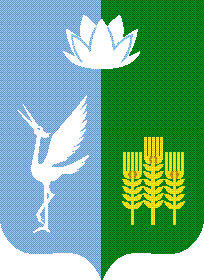 ИЗБИРАТЕЛЬНАЯ КОМИССИЯЧКАЛОВСКОГО СЕЛЬСКОГО ПОСЕЛЕНИЯ
СПАССКОГО МУНИЦИПАЛЬНОГО РАЙОНАРЕШЕНИЕс. Чкаловское
В соответствии с пунктом 3 статьи 74 Федерального закона «Об основных гарантиях избирательных прав и права на участие в референдуме граждан Российской Федерации», частью 1 статьи 7, статьи 23 Федерального закона «О Государственной автоматизированной системе Российской Федерации «Выборы», избирательная комиссия Чкаловского сельского поселения Спасского муниципального района,      РЕШИЛА:Образовать группу контроля за использованием регионального фрагмента Государственной автоматизированной системы Российской Федерации «Выборы» в составе:1) Псищеву Ольгу Анатольевну – заместитель председателя избирательной комиссии Чкаловского сельского поселения Спасского муниципального района.2) Обложку Валентину Васильевну – член избирательной комиссии Чкаловского сельского поселения Спасского муниципального района с правом решающего голоса.Опубликовать настоящее решение в газете «Родные просторы».Направить настоящее решение в Избирательную комиссию Приморского края для размещения на официальный сайт в информационно-телекоммуникационной сети «Интернет».Разместить настоящее решение на официальном сайте администрации Чкаловского сельского поселения в информационно-телекоммуникационной сети Интернет в разделе «Муниципальная избирательная комиссия».Разместить настоящее решение в Государственной автоматизированной системе Российской Федерации «Выборы».Направить копию настоящего решения в администрацию Чкаловского сельского поселения Спасского муниципального района и в муниципальный комитет Чкаловского сельского поселения.Контроль исполнения настоящего решения возложить на председателя комиссии Макаренко М.А.Председатель комиссии 						М.А. МакаренкоСекретарь комиссии							О.В. Нефедьева«21» января 2022 года12/53Об образовании группы контроля за использованием регионального фрагмента ГАС «Выборы» при подготовке и проведении досрочных выборов главы Чкаловского сельского поселения Спасского муниципального района, дополнительных выборов депутатов муниципального комитета Чкаловского сельского поселения Спасского муниципального района, назначенных на 27 февраля 2022 года.